Histoire 1 : Où cacher la sagesse ?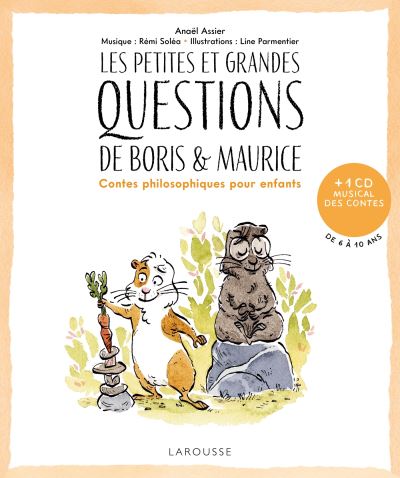 1. Souligne la bonne réponse :Les animaux se réunissent en :- Conseil du grand soleil- Conseil de la pleine lune- Conseil de la forêt2. D’après toi, pourquoi le conseil avait-il décidé de piéger le chasseur ?___________________________________________________________3. Le  chasseur a-t-il promis d’arrêter de les chasser ? ____________________________________________________________4.  Comment fait le conseil pour prendre des décisions importantes ? ____________________________________________________________5. Souligne la bonne réponse :Où les animaux ont-ils décidé de cacher leurs secrets ?- Dans le ciel- Dans la Terre- Dans le cœur des enfants6. Et pour cela, qu’est-ce que Boris le cochon d’Inde va faire ? _____________________________________________________________________